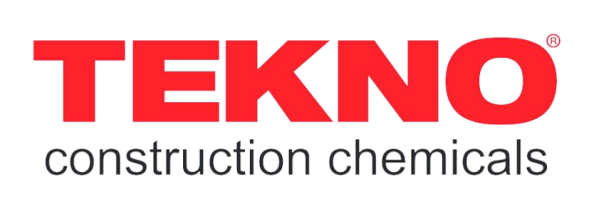 Teknorep 300 Ex________________________________________________________________________________________________________________Тиксотропна суміш на основі цементу, ремонтний склад для безопалубочного застосування на вертикальних ігоризонтальних поверхнях.Підвищені характеристики та прискорений набір міцності.ТЕХНІЧНІ ХАРАКТЕРИСТИКИОПИССуха розчинна суміш на основі спеціального цементу, дрібнозернистого заповнювача з підвищеною дисперсністю фіброволокна, полімерних добавок, в тому числі компенсуючих усадку. При замішуванні водою матеріал утворює пластичний тиксотропний склад з високою адгезією до бетону та металу.ВЛАСТИВОСТІУтворює міцне, зносостійке, водонепроникне довговічне покриття.Наявність високомодульного фіброволокна дозволяє підвищити механічні характеристики матеріалу, збільшити зносостійкість і довговічність покриття, знизити усадку на ранній стадії затвердіння.Тиксотропний, підходить для ремонту вертикальних і стельових поверхонь без влаштування опалубки.Швидкий набір міцності.Містить добавки, що компенсують усадку матеріалу.Стійкість в умовах агресивного впливу хлоридів, сульфатів, сульфідів, масел і їх похідних.Містить інгібітори корозії арматури.Екологічно безпечний, допущений до використання при ремонті споруд, що контактують з питною водою.Не містить речовин, що сприяють корозії арматури.ГАЛУЗЬ ЗАСТОСУВАННЯДля конструкційного ремонту бетонних і залізобетонних споруд.Ремонт гідротехнічних споруд, тунелів, мостів, портових споруд, в тому числі тих, які контактують з морською водою.Ремонт напружених конструкцій, а також конструкцій, що зазнають вплив статичних і динамічних (помірних) навантажень.Створення зносостійких гідроізоляційних покриттів.Відновлення захисного шару залізобетонних конструкцій.Монтаж збірних конструкцій, закладення отворів від шпильок опалубки.Ремонт сколів, вибоїн, каверн, а також інших пошкоджень і дефектів бетонних і залізобетонних конструкцій.Вирівнювання поверхні перед нанесенням гідроізоляційних покриттів, закладення розкритих тріщин, місць сполучень, пристрій галтелів.Ремонт покриття автомобільних доріг, паркінгів та тротуарівПІДГОТОВКА ПОВЕРХНІОчистити поверхню від слабких частин бетону, різного роду забруднень, цементного молока, продуктів корозії, масел, нафтопродуктів та інших речовин, здатних знизити адгезію ремонтного складу до основи.Видимі тріщини, шви, стики, сполучення розшити у вигляді П-подібної форми з розширенням в глибину розміром не менше 20х20 мм.При наявності на поверхні активних протікань, необхідно виконати заходи щодо їх ліквідації.Арматуру очистити від продуктів корозії. При необхідності обробити пасивуючими складами. У разі значного руйнування і пошкодження арматури виконати її посилення або заміну.Надати поверхні необхідну шорсткість.Поверхня, на яку укладають суміш, повинна бути чистою, міцною(Міцність на стиск не менше 15 МПа, на відрив не менше 1,5 МПа), шорсткою, обеспиленою, зволоженою до насичення, але не мокрою.При виконанні робіт в жарку і суху погоду, час зволоження поверхні слід збільшувати (до 3 діб).При необхідності, з метою підвищення адгезії укладаємої суміші, а також для високопористих поверхонь рекомендується обробка поверхні високоадгезійним складом.У разі нанесення ремонтного складу по сітці, її кріплення здійснюється на відстані 10-20 мм від поверхні. Металеву сітку рекомендується обробити пасивуючими складами.Приготування СКЛАДУДля приготування робочого розчину на 1 кг сухої суміші потрібно 140-180 мл води. Таким чином, на одну упаковку (мішок 25 кг) потрібно 3,50-4,50 л води.Залийте в підготовлену ємність чисту водопровідну воду в мінімальному рекомендованому кількості. Увімкніть міксер і повільно без перерв додайте суху суміш. Перемішування здійснюється на низьких оборотах (400-500 об / хв) протягом 5 хв до отримання однорідної суміші без грудок. Витримати склад протягом 3 хв і знову перемішайте протягом 2хв. При необхідності, для отримання потрібної консистенції, перед повторним перемішуванням додайте ще води, не перевищуючи рекомендовану кількість.Слід враховувати, що вміст води може злегка варіюватися залежно від навколишньої температури та відносної вологості повітря, а також температури використовуваної води для замісу і температури сухої суміші.При виконанні робіт в жарку і суху погоду (вище + 25 ° С) рекомендується використовувати для замісу тільки холодну воду і забезпечити зберігання мішків з матеріалом перед застосуванням в більш прохолодних умовах, уникаючи дії прямих сонячних променів. Для замішування розчину може знадобитися більше води.У спекотну (вище + 25 ° С) і суху погоду роботи рекомендується проводити рано вранці або у вечірній час.УКЛАДАННЯ СУМІШІМатеріал допускається наносити ручним способом із застосуванням кельми і шпателя або механізованим способом з використанням спеціальних штукатурних машин і розчинонасосів.Оптимальна товщина нанесення за один прохід від 10 мм до 40 мм. У разі більшої глибини руйнування складу укладається пошарово.Вирівнювання і загладжування завданої складу здійснюється, коли він почав вже схоплюватися з використанням штукатурних терок.У процесі виконання робіт для відновлення початкової легкоукладуваності рекомендується періодичне перемішування складу.ДоглядСвіжоукладений складу необхідно захищати від впливу атмосферних опадів, вітру, прямих сонячних променів.У процесі затвердіння матеріалу слід забезпечити вологий догляд: з використанням вологоємних матеріалів (наприклад, мішковини), періодичним розпиленням води або спеціальними плівкотвірними матеріалами.У спекотну, суху і вітряну погоду вологий догляд слід збільшити до 3 діб.ОБМЕЖЕННЯ І ОСОБЛИВІ УМОВИНе допускається застосування матеріалу на проморожених поверхнях, на поверхнях зі стоячою водою, з наявністю конденсаційної вологи.Не рекомендується заміс вручну з метою запобігання введенню надмірної кількості води.Не рекомендується застосування змішувачів гравітаційного типу для приготування складу.Не використовуйте матеріал на гладких поверхнях.Не рекомендується використовувати матеріал поза рекомендованого діапазону температур.Не використовуйте матеріал для опалубочного ремонту. При ремонті споруд із застосуванням опалубки використовуйте ремонтні склади TEKNO наливного типу.Не допускається додаткове введення води в робочу суміш, якщо матеріал вже почав схоплюватися. При втраті початкової легкоукладуваності під час використання рекомендується періодичне перемішування складу.При ремонті слабких основ з низькими характеристиками міцності, а також в разі виникнення інших питань проконсультуйтеся з нашими технічними фахівцями.ОЧИЩЕННЯ ІНСТРУМЕНТУОчищення інструменту проводиться негайно після закінчення робіт. Затверділий матеріал видаляється лише механічним способом.ЗАХОДИ БЕЗПЕКИВідноситься до негорючих матеріалів. Є високолужних продуктом.При виконанні робіт необхідно використовувати спецодяг, рукавички, респіратори і захисні окуляри.При попаданні на шкіру і в очі негайно змити водою.УПАКОВКА І ЗБЕРІГАННЯМатеріал поставляється в багатошарових мішках з поліетиленовою вкладкою по 25 кг. Зберігати в сухих прохолодних складських приміщеннях в непошкодженій упаковці при температурі вище + 5 ° С і вологості не більше 70%.Гарантований термін зберігання 12 місяців.Найменування показникаНормативне значенняДля сухої сумішіДля сухої сумішіЗовнішній виглядПорошок сірого кольоруз включеннями фіброволокнаЗберігання в сухому темному складі, при дотриманні температурного діапазону +5 - + 35С, вологості 75%12 місяцівКількість води для замішування, л / кг0,14-0,18Витрата, кг / м31,9Упаковкамішок 25кгДля затворённой сумішіДля затворённой сумішіСпоживання води, на 1 мішок 25кг3,5-4,5лТемпература застосування (повітря і поверхонь)+5 - + 35СЧас збереження легкоукладальності, не менше, хв30Час до введення в експлуатацію24 годиниЩільність суміші, кг / л2,06Товщина нанесення, мм10-40ммВитрата, при товщині 1мм, кг / м21,8Для затверділого розчинуДля затверділого розчинуМіцність на стиск, МПа, не менше, (28 діб)60Міцність на розтяг при вигині, МПа, не менше (28 діб)10Міцність зчеплення з бетонною основою, МПа, не менше2Модуль пружності статичний, МПа20Температурний діапазон експлуатації, ° С-30 ... + 400вогнестійкістьНГ